Find all solutions of the equation.1.  sin x =                                               	2.  tan θ =                                                3.  sec β = 24.  sin x =                                                   	 5.  cos θ =                                              6. 2 cos2θ -  = 07.                                                    8.  sin (θ + ) =                                             9. sin (2x - ) = 10.  2 cos t + 1 = 0                                              	11.  tan2 x = 1                                           12.  (cos θ - 1)(sin θ + 1) = 013.  2 cos x =                                                	14.  sec2 α - 4 = 0			        	15.   + 2 sinβ = 016.  cot2 x - 3 = 0			17.  (2 sin θ + 1)(2 cos θ + 3) = 0	          18.  (2 sin u - 1)(cos u - ) = 0Find the solutions of the equation that are in the interval [0, 2π).  	19.  cos (2x - ) = 0                                              20.  2 - 8 cos2 t = 0			21.  2 sin2 u = 1 - sin u22.  tan2 x sin x = sin x				23.  2 cos2γ + cos γ = 0				24.  sin2 θ + sin θ - 6 = 0Approximate, to the nearest 10', the solutions of the equation in the interval [0°, 360°).25.  sin2 t - 4 sint + 1 = 0					26.  cos2 t - 4 cos t + 2 = 0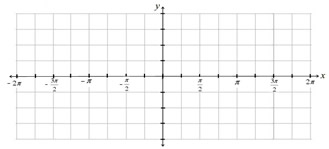 27.  Many animal populations, such as that of rabbits, fluctuate over ten-year cycles.  Suppose that the number of rabbits at time t (in years) is given by N(t) = 1000 cos (a)  Sketch the graph of N for 0 ≤ t ≤ 10.(b)  For what values of t in part (a) does the rabbit population exceed 4500?